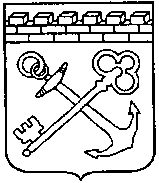 АДМИНИСТРАЦИЯ ЛЕНИНГРАДСКОЙ ОБЛАСТИКОМИТЕТ ПО ПРИРОДНЫМ РЕСУРСАМ ЛЕНИНГРАДСКОЙ ОБЛАСТИПРИКАЗот «____»__________ 2018 года  № _______«Об утверждении порядка личного приема граждан председателем Комитета по природным ресурсам Ленинградской области»На основании пункта 7.2 постановления Губернатора Ленинградской области от 31 марта 2015 года № 18-пг «Об утверждении порядка взаимодействия органов исполнительной власти Ленинградской области, должностных лиц Ленинградской области при рассмотрении обращений граждан Российской Федерации», п р и к а з ы в а ю:1. Утвердить прилагаемый Порядок личного приема граждан председателем Комитета по природным ресурсам Ленинградской области;2.  Признать утратившим силу приказ Комитета от 03 февраля 2016 года № 2.3. Контроль исполнения настоящего приказа возложить на заместителя председателя Комитета курирующего деятельность административного департамента.Председатель Комитета                                                                               П.А.НемчиновУТВЕРЖДЕНприказом комитета по природным ресурсамЛенинградской областиот «__»______2016 г. №___Порядокличного приема граждан председателем комитета по природным ресурсам Ленинградской области1. Общие положения1.1. Настоящий Порядок определяет последовательность действий должностных лиц Комитета при организации личного приема граждан председателем Комитета в связи с их обращением по вопросам, относящимся к компетенции Комитета, а также устанавливает порядок реализации гражданами Российской Федерации прав на личное обращение в государственные органы, на которые возложено осуществление публично значимых функций.1.2. Настоящий Порядок разработан в соответствии с Конституцией Российской Федерации, Федеральным законом от 2 мая 2006 года № 59-ФЗ «О порядке рассмотрения обращений граждан Российской Федерации» (далее - Федеральный закон от 2 мая 2006 года № 59-ФЗ), другими федеральными законами и нормативными правовыми актами Российской Федерации.2. Используемые понятия2.1. В целях настоящего Порядка используются следующие понятия:устное обращение - предложение, заявление, жалоба гражданина, поступившие в ходе личного приема;аннотация - краткое содержание письменного или устного обращения гражданина.2.2. Иные определения и понятия, используемые в настоящем Порядке, применяются в том же значении, что и в Федеральном законе от 2 мая 2006 года       № 59-ФЗ.3. Личный прием председателем Комитета3.1. Организацию проведения личного приема граждан обеспечивает ответственный сотрудник Комитета, назначаемый распоряжением Комитета (далее - ответственный сотрудник).3.2.  Личный прием председателя осуществляется в здании Комитета по адресу: пл. Растрелли, д.2 по предварительной записи каждый вторник, третьей недели месяца, с 13 ч. 00 мин. до 17 ч. 00 мин.3.3. Предварительная запись на личный прием граждан осуществляется ответственным сотрудником Комитета по телефону 8 (812) 611-41-01.3.4. Информация об устном обращении гражданина и материалы, представленные гражданином в ходе предварительной записи на личный прием, передаются ответственным сотрудником председателю Комитета не позднее рабочего дня, следующего за днем осуществления предварительной записи гражданина на личный прием.3.5. В день поступления обращения гражданина о записи на личный прием ответственный сотрудник фиксирует данное обращение в журнале личного приема граждан по форме согласно приложению 1 к настоящему Порядку, формирует карточку личного приема гражданина по форме согласно приложению 2 к настоящему Порядку и предлагает гражданину представить до проведения личного приема документы и материалы, обосновывающие или поясняющие суть обращения.3.6. В случае если изложенные в устном обращении факты и обстоятельства не требуют дополнительной проверки, ответ на обращение с согласия гражданина может быть дан устно в ходе личного приема, о чем делается соответствующая запись. В необходимых случаях гражданам даются устные разъяснения действующего законодательства, а также разъяснение, куда и в каком порядке им следует обращаться. В остальных случаях дается письменный ответ по существу поставленных в обращении вопросов.3.7. Рассмотрение обращений граждан в ходе личного приема осуществляется в соответствии с требованиями статьи 13 Федерального закона от 2 мая 2006 года № 59-ФЗ «О порядке рассмотрения обращений граждан Российской Федерации».Приложение № 1Журнал личного приема граждан Приложение № 2Карточкаличного приема гражданина№ п/п Дата обращения Ф.И.О. и адрес гражданина (заявителя) Краткое содержание обращения Дата личного приема Должность, Ф.И.О. работника Комитета, ведущего прием Примечание Дата обращения о записи на личный прием"___" ____________ 20__ г.Дата личного приема"___" ____________ 20__ г.Ф.И.О. гражданина (заявителя)Данные документа, удостоверяющего личность гражданинаАдрес места фактического проживания гражданинаКраткое содержание устного обращенияКраткое содержание ответа гражданинуПодпись гражданина (заявителя)______________ (____________)Подпись работника Комитета, ведущего прием______________ (____________)